ПРОТОКОЛ № 103заседания комиссии по рассмотрению споров о результатах определения кадастровой стоимости19.05.2021                                                                                                        г. Смоленск									Председательствующий: заместитель начальника Департамента имущественных и земельных отношений Смоленской области Сергей Николаевич Шевцов.Секретарь комиссии: консультант отдела обеспечения судебной деятельности правового управления Департамента имущественных и земельных отношений Смоленской области Сапегина Диана Анатольевна.Члены комиссии: заместитель руководителя Управления Федеральной службы государственной регистрации, кадастра и картографии по Смоленской области, заместитель председателя комиссии – Ольга Владимировна Нахаева, член Ассоциации саморегулируемой организации «Национальная коллегия специалистов-оценщиков» Андрей Николаевич Рогулин, член Ассоциации «Межрегиональный союз оценщиков» Татьяна Владимировна Тарасенкова, консультант-помощник Уполномоченного по защите прав предпринимателей в Смоленской области Анна Юрьевна Гуртий. Присутствовали: оценщик ООО «Агентство оценки Ковалевой и Компании» Новожилов Сергей Викторович.                                                     Повестка дня:       1. Рассмотрение заявления Мяготина С.А. об оспаривании кадастровой стоимости земельного участка  с кадастровым номером 67:14:0320225:22 площадью  788 кв. метров, расположенного по адресу: установлено относительно ориентира, расположенного в границах участка. Почтовый адрес ориентира: Смоленская область,  Починковский район, г. Починок, ул. Урицкого, д. 11.          2. Рассмотрение заявления Сухарева А.В. об оспаривании кадастровой стоимости земельного участка  с кадастровым номером 67:25:0010723:91 площадью  19 300 кв. метров, расположенного по адресу: установлено относительно ориентира, расположенного в границах участка. Почтовый адрес ориентира: 215805 Смоленская область, Ярцевский р-н, г. Ярцево, ул. 4-я Литейная, участок № 9.          3. Рассмотрение заявления АО «Издательство «Высшая школа» (ОГРН: 5077746813579,  адрес: г Москва, ул. Неглинная д. 29, стр.1) об оспаривании кадастровой стоимости земельного участка  с кадастровым номером 67:27:0020461:2 площадью  5 092 кв. метра, расположенного по адресу: Смоленская область,             г. Смоленск, ш. Краснинское, 10.         4. Рассмотрение заявления АО «Издательство «Высшая школа» (ОГРН: 5077746813579,  адрес: г Москва, ул. Неглинная д. 29, стр.1) об оспаривании кадастровой стоимости земельного участка  с кадастровым номером 67:27:0031002:47 площадью  121 488 кв. метров, расположенного по адресу: Смоленская область, г. Смоленск, ул. Смольянинова, 1.          5. Рассмотрение заявления Бурцева Р.Ю. об оспаривании кадастровой стоимости земельного участка  с кадастровым номером 67:02:0060202:202 площадью  2 663 кв. метра, расположенного по адресу: Российская Федерация, Смоленская область, Вяземский район, с/п Кайдаковское, д. Кайдаково.6. Рассмотрение заявления Красильниковой Н.Ю. об оспаривании кадастровой стоимости земельного участка  с кадастровым номером 67:03:0010113:1120 площадью  648 кв. метров, расположенного по адресу: Российская Федерация, Смоленская область, Гагаринский р-н, г. Гагарин, ул. Гагарина, д. 50.7. Рассмотрение заявления ООО «Стройинвестпроект» (ОГРН: 1106732005027,  адрес: г. Смоленск, 2-й Краснинский переулок д. 14) об оспаривании кадастровой стоимости земельного участка  с кадастровым номером 67:27:0000000:1552 площадью  20 176 кв. метров, расположенного по адресу: Российская Федерация, Смоленская область, г. Смоленск, мкр. «Семичевка»       юго-восточного района, 2-я Киевская-проспект Гагарина.        8. Рассмотрение заявления  ООО «Эрго» (ОГРН: 1026701422186,  адрес: Смоленская область, г. Смоленск, пр. Гагарина д. 60) об оспаривании кадастровой стоимости земельного участка  с кадастровым номером 67:27:0020839:13 площадью  18 555 кв. метров, расположенного по адресу: Смоленская область, г. Смоленск,       пр-кт Гагарина, д. 60.       9. Рассмотрение заявления ООО «Акрукс» (ОГРН: 1066731114900,  адрес: Смоленская область, Смоленский район, д. Ковалевка) об оспаривании кадастровой стоимости следующих земельных участков:- с кадастровым номером 67:18:0050302:2476 площадью 6 570 кв. метров, расположенного по адресу: Российская Федерация, Смоленская область, Смоленский район, Пригорское сельское поселение, д. Ковалевка;- с кадастровым номером 67:18:0050302:2477 площадью 19 050 кв. метров, расположенного по адресу: Российская Федерация, Смоленская область, Смоленский район, Пригорское сельское поселение, д. Ковалевка;- с кадастровым номером 67:18:3050101:147 площадью  17 818 кв. метров, расположенного по адресу: Российская Федерация, Смоленская область, Смоленский муниципальный район, Пригорское сельское поселение, д. Ковалевка, ул. Мясницкая, уч. 1.          10. Рассмотрение заявления ООО «Жуково +» (ОГРН: 1106714000304,  адрес: Смоленская область, Смоленский район, д. Жуково, ул. Мира д. 23) об оспаривании кадастровой стоимости земельного участка с кадастровым номером 67:18:1840101:1319 площадью  1 000 кв. метров, расположенного по адресу: Российская Федерация, Смоленская область, Смоленский район, Стабенское сельское поселение, д. Жуково.         11. Рассмотрение заявления  ООО «Троянда»  (ОГРН: 1226700923105,  адрес: Смоленская область, г. Смоленск, 3-й микрорайон) об оспаривании кадастровой стоимости следующих земельных участков:- с кадастровым номером 67:26:0010103:83 площадью  1 349 кв. метров, расположенного по адресу: установлено относительно ориентира, расположенного в границах участка. Почтовый адрес ориентира: Смоленская область, Рославльский район, г. Десногорск, мкр-н 3-й;- с кадастровым номером 67:26:0010103:84 площадью  3 120 кв. метров, расположенного по адресу: установлено относительно ориентира, расположенного в границах участка. Почтовый адрес ориентира: Российская Федерация, Смоленская область, Рославльский район, г. Десногорск, мкр-н. 3-й;- с кадастровым номером 67:26:0010106:2532 площадью  1 275 кв. метров, расположенного по адресу: Смоленская область, г. Десногорск, мкр-н 4-й.        12. Рассмотрение заявления Селюка А.Б. об оспаривании кадастровой стоимости следующих земельных участков:- с кадастровым номером 67:27:0000000:3236 площадью 2 500 кв. метров, расположенного по адресу: Российская Федерация, Смоленская область,                    г. Смоленск, ул. Свердлова;- с кадастровым номером 67:27:0000000:5448 площадью 797 кв. метров, расположенного по адресу: Российская Федерация, Смоленская область,                    г. Смоленск, ул. Свердлова, земельный участок № 47А;- с кадастровым номером 67:27:0013951:1 площадью 2 175 кв. метров, расположенного по адресу: Смоленская область, г. Смоленск, ул. Свердлова.        13. Рассмотрение заявления Коженова А.В. об оспаривании кадастровой стоимости земельного участка  с кадастровым номером 67:17:0010306:45 площадью  4 176 кв. метров, расположенного по адресу: Смоленская область,  Сафоновский район, г. Сафоново, ул. Промышленная, д. 2А.      14. Рассмотрение заявления Гаврилова А.А. об оспаривании кадастровой стоимости земельного участка  с кадастровым номером 67:27:0031506:4 площадью  5 431 кв. метр, расположенного по адресу: Смоленская область, г. Смоленск,           ул. Рыленкова.         15. Рассмотрение заявления Букатиной Г.Ю. об оспаривании кадастровой стоимости объектов недвижимости:- части здания (автогараж) с кадастровым номером 67:02:0010204:228 площадью 1647,7 кв. метра, расположенного по адресу: Российская Федерация, Смоленская область,   г. Вязьма, ул. Сычевское шоссе, д.79;- части здания  АБК с кадастровым номером 67:02:0010204:229 площадью 741 кв. метр, расположенного по адресу: Российская Федерация, Смоленская область,   г. Вязьма, ул. Сычевское шоссе, д.79.        16. Рассмотрение заявления Захарова К.В. об оспаривании кадастровой стоимости гаража на 25 машин с кадастровым номером 67:01:0010212:55 площадью 772 кв. метра, расположенного по адресу: Российская Федерация, Смоленская область,         г. Велиж, ул. Володарского.        17. Рассмотрение заявления Мосягиной Л.А. об оспаривании кадастровой стоимости административно-производственного корпуса площадью 2505,7 кв. м с кадастровым номером 67:27:0031328:96, расположенного по адресу:  Смоленская область, г. Смоленск, шоссе Рославльское, 5 км.          18. Рассмотрение заявления Сидоренковой С.А. об оспаривании кадастровой стоимости инженерного корпуса с кадастровым номером 67:27:0014549:56 площадью 4 112,3 кв. метра, расположенного по адресу: Российская Федерация, Смоленская область, г. Смоленск, ул. Колхозная, д. 48.         19. Рассмотрение заявления Павлова А.Н. об оспаривании кадастровой стоимости бытового помещения с кадастровым номером 67:21:0010209:10 площадью 327,9 кв. метра, расположенного по адресу: Российская Федерация, Смоленская область, Угранский район, с. Угра, ул. Десантная, д.19.      20. Рассмотрение заявления Горового М.В. об оспаривании кадастровой стоимости жилого дома с кадастровым номером 67:27:0020614:216 площадью 91,8 кв. метра, расположенного по адресу: Российская Федерация, Смоленская область,   г. Смоленск, ул. Школьная, д.17.      21. Рассмотрение заявления Кройцигер Л.О. об оспаривании кадастровой стоимости объекта недвижимости - административного здания с кадастровым номером 67:06:0010149:68 площадью 457,8 кв. метра, расположенного по адресу: Российская Федерация, Смоленская область,  Дорогобужский район, г. Дорогобуж, ул. Карла Маркса, д. 47.        22. Рассмотрение заявления Кройцигер Л.О. об оспаривании кадастровой стоимости объектов недвижимости:- производственного здания с кадастровым номером 67:06:0010149:61 площадью 221,2 кв. метра, расположенного по адресу: Российская Федерация, Смоленская область,  Дорогобужский район, г. Дорогобуж, ул. Карла Маркса, д. 47; -  здания складов с кадастровым номером 67:06:0010149:62 площадью 146,8 кв. метра, расположенного по адресу: Российская Федерация, Смоленская область,  Дорогобужский район, г. Дорогобуж, ул. Карла Маркса, д. 47; - здания складов и гаражей с кадастровым номером 67:06:0010149:69 площадью 212,6 кв. метра, расположенного по адресу: Российская Федерация, Смоленская область,  Дорогобужский район, г. Дорогобуж, ул. Карла Маркса, д. 47; - здания линейно - технического узла связи с кадастровым номером 67:06:0010149:64 площадью 385,4 кв. метра, расположенного по адресу: Российская Федерация, Смоленская область,  Дорогобужский район, г. Дорогобуж, ул. Карла Маркса, д. 47;- здания гаражей с кадастровым номером 67:06:0010149:63 площадью 279,5 кв. метра, расположенного по адресу: Российская Федерация, Смоленская область,  Дорогобужский район, г. Дорогобуж, ул. Карла Маркса, д. 47.          Заявления поданы на основании статьи 22 Федерального закона от 03.07.2016         № 237-ФЗ «О государственной кадастровой оценке».	         Вопрос 1. Рассмотрение заявления Мяготина С.А., вх. № 4486 от 23.04.2021 в отношении земельного участка с кадастровым номером 67:14:0320225:22. Выступили: С.Н. Шевцов.Постановили: проголосовать по вопросу определения кадастровой стоимости земельного участка в размере его рыночной стоимости, указанной в отчете об оценке рыночной стоимости от 19.04.2021 № 305-З-21 СМК АОК 04, составленном ООО «Агентство оценки Ковалевой и Компании».  Проголосовали:С.Н. Шевцов__________________О.В. Нахаева__________________А.Н. Рогулин__________________А.Ю. Гуртий__________________          Т.В. Тарасенкова ______________По итогам голосования «за» проголосовало 5 человек, «против» - 0.           Принято решение: определить кадастровую стоимость земельного участка в размере его рыночной стоимости, указанной в отчете об оценке рыночной стоимости от 19.04.2021 № 305-З-21 СМК АОК 04, составленном ООО «Агентство оценки Ковалевой и Компании», по состоянию на 01.01.2020 в размере 585 580            (Пятьсот восемьдесят пять тысяч пятьсот восемьдесят) рублей.Вопрос 2. Рассмотрение заявления Сухарева А.В.,  вх. № 4626  от 27.04.2021 в отношении земельного участка с кадастровым номером 67:25:0010723:91.Выступили: С.Н. Шевцов, О.В. Нахаева, А.Н. Рогулин, Т.В. Тарасенкова.Постановили: проголосовать по вопросу определения кадастровой стоимости земельного участка в размере его рыночной стоимости, указанной в отчете об оценке рыночной стоимости от 16.04.2021 № С0505/ЗУ-21, составленном ООО «Консалтинговая компания «ГосСтандартОценка».Т.В. Тарасенкова заявила самоотвод.Проголосовали:С.Н. Шевцов__________________О.В. Нахаева__________________А.Н. Рогулин__________________А.Ю. Гуртий__________________По итогам голосования «за» проголосовало 4 человека, «против» - 0.           Принято решение: определить кадастровую стоимость земельного участка в размере его рыночной стоимости, указанной в отчете об оценке рыночной стоимости от 16.04.2021 № С0505/ЗУ-21, составленном ООО «Консалтинговая компания «ГосСтандартОценка»,  по состоянию на 01.01.2020 в размере 2 914 300                  (Два миллиона девятьсот четырнадцать тысяч триста) рублей. Вопрос 3. Рассмотрение заявления АО «Издательство «Высшая школа» (ОГРН: 5077746813579,  адрес: г Москва, ул. Неглинная д. 29, стр.1),  вх. № 4627 от 27.04.2021 в отношении земельного участка с кадастровым номером 67:27:0020461:2.Выступили: С.Н. Шевцов, О.В. Нахаева, А.Н. Рогулин.Постановили: проголосовать по вопросу определения кадастровой стоимости земельного участка в размере его рыночной стоимости, указанной в отчете об оценке рыночной стоимости от 20.04.2021 № С0434/ЗУ-21, составленном ООО «Консалтинговая компания «ГосСтандартОценка».Т.В. Тарасенкова заявила самоотвод.Проголосовали:С.Н. Шевцов__________________О.В. Нахаева__________________          А.Н. Рогулин _________________А.Ю. Гуртий__________________По итогам голосования «за» проголосовало 4 человека, «против» - 0.Принято решение: определить кадастровую стоимость земельного участка в размере его рыночной стоимости, указанной в отчете об оценке рыночной стоимости от 20.04.2021 № С0434/ЗУ-21, составленном ООО «Консалтинговая компания «ГосСтандартОценка»,  по состоянию на 01.01.2020 в размере 4 170 348 (Четыре миллиона сто семьдесят тысяч триста сорок восемь) рублей.Вопрос 4. Рассмотрение заявления АО «Издательство «Высшая школа» (ОГРН: 5077746813579,  адрес: г Москва, ул. Неглинная д. 29, ст.1),  вх. № 4628 от 27.04.2021 в отношении земельного участка с кадастровым номером 67:27:0031002:47.Выступили: С.Н. Шевцов.          Постановили: проголосовать по вопросу определения кадастровой стоимости земельного участка в размере его рыночной стоимости, указанной в отчете об оценке рыночной стоимости от 20.04.2021 № С0433/ЗУ-21, составленном ООО «Консалтинговая компания «ГосСтандартОценка».Т.В. Тарасенкова заявила самоотвод.Проголосовали:С.Н. Шевцов__________________О.В. Нахаева__________________А.Н. Рогулин__________________А.Ю. Гуртий__________________По итогам голосования «за» проголосовало 4 человека, «против» - 0.          Принято решение: определить кадастровую стоимость земельного участка в   размере его рыночной стоимости, указанной в отчете об оценке рыночной стоимости от 20.04.2021 № С0433/ЗУ-21, составленном ООО «Консалтинговая компания «ГосСтандартОценка», по состоянию на 01.01.2020 в размере 63 295 248   (Шестьдесят три миллиона двести девяносто пять тысяч двести сорок восемь) рублей.          Вопрос 5.  Рассмотрение заявления Бурцева Р.Ю., вх. № 4630 от 27.04.2021  в отношении земельного участка с кадастровым номером 67:02:0060202:202.Выступили: С.Н. Шевцов.          Постановили: проголосовать по вопросу определения кадастровой стоимости земельного участка в размере его рыночной стоимости, указанной в отчете об оценке рыночной стоимости от 22.04.2021 № С0522/ЗУ-21, составленном             ООО «Консалтинговая компания «ГосСтандартОценка».Т.В. Тарасенкова заявила самоотвод.Проголосовали:С.Н. Шевцов__________________О.В. Нахаева__________________А.Н. Рогулин_________________А.Ю. Гуртий__________________По итогам голосования «за» проголосовало 4 человека, «против» - 0.          Принято решение: определить кадастровую стоимость земельного участка в размере его рыночной стоимости, указанной в отчете об оценке рыночной стоимости от 22.04.2021 № С0522/ЗУ-21, составленном ООО «Консалтинговая компания «ГосСтандартОценка», по состоянию на 01.01.2020 в размере 282 278                  (Двести восемьдесят две тысячи двести семьдесят восемь) рублей.         Вопрос 6.  Рассмотрение заявления Красильниковой Н.Ю., вх. № 4625 от 27.04.2021 в отношении земельного участка с кадастровым номером 67:03:0010113:1120.Выступили: С.Н. Шевцов.          Постановили: проголосовать по вопросу определения кадастровой стоимости земельного участка в размере его рыночной стоимости, указанной в отчете об оценке рыночной стоимости от 23.04.2021 № 300-З-21 СМК АОК 04, составленном ООО «Агентство оценки Ковалевой и Компании».Проголосовали:С.Н. Шевцов__________________О.В. Нахаева__________________А.Н. Рогулин__________________А.Ю. Гуртий__________________Т.В. Тарасенкова ______________По итогам голосования «за» проголосовало 5 человек, «против» - 0.          Принято решение: определить кадастровую стоимость земельного участка в размере его рыночной стоимости, указанной в отчете об оценке рыночной стоимости от 23.04.2021 № 300-З-21 СМК АОК 04, составленном ООО «Агентство оценки Ковалевой и Компании», по состоянию на 01.01.2020 в размере 668 088 (Шестьсот шестьдесят восемь тысяч восемьдесят восемь) рублей.          Вопрос 7.  Рассмотрение заявления ООО «Стройинвестпроект» (ОГРН: 1106732005027,  адрес:      г. Смоленск, 2-й Краснинский переулок д. 14) ,  вх.          № 4624 от 27.04.2021 в отношении земельного участка с кадастровым номером 67:27:0000000:1552.Выступили: С.Н. Шевцов, А.Н. Рогулин.          Постановили: проголосовать по вопросу определения кадастровой стоимости земельного участка в размере его рыночной стоимости, указанной в отчете об оценке рыночной стоимости от 23.04.2021 №231/2-З-21 СМК АОК 04, составленном ООО «Агентство оценки Ковалевой и Компании».Проголосовали:С.Н. Шевцов__________________О.В. Нахаева__________________А.Н. Рогулин__________________А.Ю. Гуртий__________________Т.В. Тарасенкова ______________По итогам голосования «за» проголосовало 5 человек, «против» - 0.            Принято решение: определить кадастровую стоимость земельного участка в размере его рыночной стоимости, указанной в отчете об оценке рыночной стоимости от 23.04.2021 № 231/2-З-21 СМК АОК 04 составленном ООО «Агентство оценки Ковалевой и Компании», по состоянию на 05.03.2021 в размере 17 206 695 (Семнадцать миллионов двести шесть тысяч шестьсот девяносто пять) рублей.           Вопрос 8.  Рассмотрение заявления ООО «Эрго» (ОГРН: 1026701422186,  адрес: Смоленская область, г. Смоленск, пр. Гагарина д. 60),  вх. № 4736 от 28.04.2021 в отношении земельного участка с кадастровым номером 67:27:0020839:13.         Выступили: С.Н. Шевцов, А.Н. Рогулин.          Постановили: проголосовать по вопросу определения кадастровой стоимости земельного участка в размере его рыночной стоимости, указанной в отчете об оценке рыночной стоимости от 27.04.2021 № 326-З-21 СМК АОК 04, составленном ООО «Агентство оценки Ковалевой и Компании».Проголосовали:С.Н. Шевцов__________________О.В. Нахаева__________________А.Н. Рогулин__________________А.Ю. Гуртий__________________Т.В. Тарасенкова ______________По итогам голосования «за» проголосовало 5 человек, «против» - 0.            Принято решение: определить кадастровую стоимость земельного участка в размере его рыночной стоимости, указанной в отчете об оценке рыночной стоимости от 27.04.2021 № 326-З-21 СМК АОК 04, составленном ООО «Агентство оценки Ковалевой и Компании», по состоянию на 01.01.2020 в размере 14 602 785 (Четырнадцать миллионов шестьсот две тысячи семьсот восемьдесят пять) рублей.         Вопрос 9.  Рассмотрение заявления ООО «Акрукс» (ОГРН: 1066731114900,  адрес: Смоленская область, Смоленский район, д. Ковалевка),  вх. № 4737 от 28.04.2021 в отношении земельных участков с кадастровыми номерами:  67:18:0050302:2476, 67:18:0050302:2477, 67:18:3050101:147.Выступили: С.Н. Шевцов, А.Н. Рогулин.Постановили: проголосовать по вопросу определения кадастровой стоимости земельных участков в размере их рыночной стоимости, указанной в отчетах об оценке рыночной стоимости от 22.04.2021 № 228/1-З-21 СМК АОК 04,  № 228/2-З-21 СМК АОК 04, составленном ООО «Агентство оценки Ковалевой и Компании». Проголосовали:С.Н. Шевцов__________________О.В. Нахаева__________________Т.В. Тарасенкова______________А.Ю. Гуртий__________________А.Н. Рогулин _________________По итогам голосования «за» проголосовало 5 человек, «против» - 0.          Принято решение: 1) определить кадастровую стоимость земельных участков в размере их рыночной стоимости, указанной в отчете об оценке рыночной стоимости от 22.04.2021 № 228/2-З-21 СМК АОК 04, составленном ООО «Агентство оценки Ковалевой и Компании»:         - по состоянию на 11.09.2020 в размере 2 334 540  (Два миллиона триста тридцать четыре тысячи пятьсот сорок) рублей в отношении объекта с кадастровым номером 67:18:0050302:2476;          - по состоянию на 12.10.2020 в размере 6 092 190 (Шесть миллионов девяносто две тысячи сто девяносто) рублей в отношении объекта с кадастровым номером 67:18:0050302:2477.         2) определить кадастровую стоимость земельного участка в размере его рыночной стоимости, указанной в отчете об оценке рыночной стоимости от 22.04.2021 № 228/1-З-21 СМК АОК 04, составленном ООО «Агентство оценки Ковалевой и Компании», по состоянию на 01.01.2020 в размере 3 664 306 (Три миллиона шестьсот шестьдесят четыре тысячи триста шесть) рублей в отношении объекта с кадастровым номером 67:18:3050101:147.          Вопрос 10.  Рассмотрение заявления ООО «Жуково +» (ОГРН: 1106714000304,  адрес: Смоленская область, Смоленский район, д. Жуково, ул. Мира д. 23), вх.         № 4735 от 28.04.2021 в отношении земельного участка с кадастровым номером 67:18:1840101:1319.Выступили: С.Н. Шевцов.          Постановили: проголосовать по вопросу определения кадастровой стоимости земельного участка в размере его рыночной стоимости, указанной в отчете об оценке рыночной стоимости от 26.04.2021 № 298-З-21 СМК АОК 04, составленном ООО «Агентство оценки Ковалевой и Компании».Проголосовали:С.Н. Шевцов__________________О.В. Нахаева__________________А.Н. Рогулин__________________А.Ю. Гуртий__________________Т.В. Тарасенкова ______________По итогам голосования «за» проголосовало 5 человек, «против» - 0.          Принято решение: определить кадастровую стоимость земельного участка в размере его рыночной стоимости, указанной в отчете об оценке рыночной стоимости от 26.04.2021 №  298-З-21 СМК АОК 04, составленном ООО «Агентство оценки Ковалевой и Компании», по состоянию на 01.01.2020 в размере 160 000                    (Сто шестьдесят тысяч) рублей.Вопрос 11.  Рассмотрение заявления ООО «Троянда»  (ОГРН: 1226700923105,  адрес: Смоленская область, г. Смоленск, 3-й микрорайон),  вх. № 4738 от 28.04.2021 в отношении земельных участков с кадастровыми номерами: 67:26:0010103:83, 67:26:0010103:84, 67:26:0010106:2532. Выступили: С.Н. Шевцов, А.Н. Рогулин.          Постановили: проголосовать по вопросу определения кадастровой стоимости земельных участков в размере их рыночной стоимости, указанной в отчете об оценке рыночной стоимости от 26.04.2021 № 243-З-21 СМК АОК 04, составленном ООО «Агентство оценки Ковалевой и Компании». Проголосовали:С.Н. Шевцов__________________О.В. Нахаева__________________Т.В. Тарасенкова______________А.Ю. Гуртий__________________А.Н. Рогулин _________________По итогам голосования «за» проголосовало 5 человек, «против» - 0.           Принято решение: определить кадастровую стоимость земельных участков в размере их рыночной стоимости, указанной в отчете об оценке рыночной стоимости от 26.04.2021 № 243-З-21 СМК АОК 04, составленном ООО «Агентство оценки Ковалевой и Компании», по состоянию на 01.01.2020: - в размере 1 012 545 (Один миллион двенадцать тысяч пятьсот сорок пять) рублей в отношении объекта с кадастровым номером 67:26:0010103:83;         - в размере 2 341 829 (Два миллиона триста сорок одна тысяча восемьсот двадцать девять) рублей в отношении объекта с кадастровым номером 67:26:0010103:84;          - в размере 956 998 (Девятьсот пятьдесят шесть тысяч девятьсот девяносто восемь) рублей в отношении объекта с кадастровым номером 67:26:0010106:2532.         Вопрос 12.  Рассмотрение заявления от Селюка А.Б.,вх. № 4843 от 30.04.2021 в отношении земельных участков с кадастровыми номерами: 67:27:0000000:3236, 67:27:0000000:5448, 67:27:0013951:1.Выступили: С.Н. Шевцов.          Постановили: проголосовать по вопросу определения кадастровой стоимости земельных участков в размере их рыночной стоимости, указанной в отчете об оценке рыночной стоимости от 28.04.2021 № 373-З-21 СМК АОК 04, составленном ООО «Агентство оценки Ковалевой и Компании».Проголосовали:С.Н. Шевцов__________________О.В. Нахаева__________________А.Н. Рогулин__________________А.Ю. Гуртий__________________Т.В. Тарасенкова ______________По итогам голосования «за» проголосовало 5 человек, «против» - 0.           Принято решение: определить кадастровую стоимость земельных участков в размере их рыночной стоимости, указанной в отчете об оценке рыночной стоимости от 28.04.2021 № 373-З-21 СМК АОК 04, составленном ООО «Агентство оценки Ковалевой и Компании»,            - по состоянию на 01.01.2020 в размере 2 163 355 (Два миллиона сто шестьдесят три тысячи триста пятьдесят пять) рублей в отношении объекта с кадастровым номером 67:27:0000000:3236;         - по состоянию на 06.04.2020 в размере 1 068 902 (Один миллион шестьдесят восемь тысяч девятьсот два) рубля в отношении объекта с кадастровым номером 67:27:0000000:5448;         - по состоянию на 01.01.2020 в размере 2 411 998 (Два миллиона четыреста одиннадцать тысяч девятьсот девяносто восемь) рублей в отношении объекта с кадастровым номером 67:27:0013951:1.          Вопрос 13. Рассмотрение заявления от Коженова А.В.,  вх. № 4823 от 29.04.2021 в отношении земельного участка с кадастровым номером 67:17:0010306:45. Выступили: С.Н. Шевцов, А.Н. Рогулин.Постановили: проголосовать по вопросу определения кадастровой стоимости земельного участка в размере его рыночной стоимости, указанной в отчете об оценке рыночной стоимости от 25.04.2021 № 194-З-21 СМК АОК  04, составленном ООО «Агентство оценки Ковалевой и Компании». Проголосовали:С.Н. Шевцов__________________О.В. Нахаева__________________Т.В. Тарасенкова______________А.Ю. Гуртий__________________А.Н. Рогулин ___________________По итогам голосования «за» проголосовало 5 человек, «против» - 0.          Принято решение: определить кадастровую стоимость земельного участка в размере его рыночной стоимости, указанной в отчете об оценке рыночной стоимости от 25.04.2021 № 194-З-21 СМК АОК  04, составленном ООО «Агентство оценки Ковалевой и компании», по состоянию на 01.01.2020 в размере 751 680            (Семьсот пятьдесят одна тысяча шестьсот восемьдесят) рублей.         Вопрос 12. Рассмотрение заявления от Гаврилова А.А. вх. № 4822 от 29.04.2021 в отношении земельного участка с кадастровым номером 67:27:0031506:4.       Выступили: С.Н. Шевцов.        Постановили: проголосовать по вопросу определения кадастровой стоимости земельного участка в размере его рыночной стоимости, указанной в отчете об оценке рыночной стоимости от 22.04.2021 №172-З-21 СМК АОК  04, составленном ООО «Агентство оценки Ковалевой и Компании».Проголосовали:С.Н. Шевцов__________________О.В. Нахаева__________________А.Н. Рогулин__________________А.Ю. Гуртий__________________Т.В. Тарасенкова ______________По итогам голосования «за» проголосовало 5 человек, «против» - 0.          Принято решение: определить кадастровую стоимость земельного участка в размере его рыночной стоимости, указанной в отчете об оценке рыночной стоимости от 22.04.2021 № 172-З-21 СМК АОК  04, составленном ООО «Агентство оценки Ковалевой и Компании», по состоянию на 01.01.2020 в размере 11 524 582  (Одиннадцать миллионов пятьсот двадцать четыре тысячи пятьсот восемьдесят два) рубля.         Вопрос 15.  Рассмотрение заявления от Букатиной Г.Ю., вх. № 4487 от 23.04.2021 в отношении объектов недвижимости с кадастровыми номерами:  67:02:0010204:228, 67:02:0010204:229.Выступили: С.Н. Шевцов.          Постановили: проголосовать по вопросу определения кадастровой стоимости объектов недвижимости в размере их рыночной стоимости, указанной в отчете об оценке рыночной стоимости от 21.04.2021 № 64-ОКС-21 СМК АОК 04, составленном ООО «Агентство оценки Ковалевой и Компании».Проголосовали:С.Н. Шевцов__________________О.В. Нахаева__________________А.Н. Рогулин__________________А.Ю. Гуртий__________________Т.В. Тарасенкова ______________По итогам голосования «за» проголосовало 5 человек, «против» - 0.          Принято решение: определить кадастровую стоимость объектов недвижимости в размере их рыночной стоимости, указанной в отчете об оценке рыночной стоимости от 21.04.2021 № 64-ОКС-21 СМК АОК 04, составленном        ООО «Агентство оценки Ковалевой и Компании», по состоянию на 01.01.2018           - в размере 7 687 907 (Семь миллионов шестьсот восемьдесят семь тысяч девятьсот семь) рублей в отношении объекта с кадастровым номером 67:02:0010204:228;          - в размере 5 056 351 (Пять миллионов пятьдесят шесть тысяч триста пятьдесят один) рубль в отношении объекта с кадастровым номером 67:02:0010204:229.          Вопрос 16.  Рассмотрение заявления Захарова К.В. , вх. № 4479 от 23.04.2021 в отношении объекта недвижимости с кадастровым номером 67:01:0010212:55.Выступили: С.Н. Шевцов, О.В. Нахаева, А.Н. Рогулин, Т.В. Тарасенкова.         Постановили: проголосовать по вопросу определения кадастровой стоимости объекта недвижимости в размере его рыночной стоимости, указанной в отчете об оценке рыночной стоимости от 16.04.2021 № 02-НК.04.21, составленном частнопрактикующим оценщиком Хмелевской Натальей Владимировной.Проголосовали:С.Н. Шевцов__________________О.В. Нахаева__________________А.Н. Рогулин__________________А.Ю. Гуртий____________________Т.В. Тарасенкова _______________По итогам голосования «за» проголосовало 5 человек, «против» - 0.          Принято решение: определить кадастровую стоимость объекта недвижимости в размере его рыночной стоимости, указанной в отчете об оценке рыночной стоимости от 16.04.2021 № 02-НК.04.21, составленном частнопрактикующим оценщиком Хмелевской Натальей Владимировной, по состоянию на 01.01.2018 в размере 794 387 (Семьсот девяносто четыре тысячи триста восемьдесят семь) рублей.Вопрос 17.  Рассмотрение заявления от Мосягиной Л.А., вх. № 4484 от 23.04.2021 в отношении объекта недвижимости с кадастровым номером 67:27:0031328:96.  Выступили: С.Н. Шевцов, А.Н. Рогулин, Т.В.Тарасенкова.Постановили: проголосовать за отклонение заявления об оспаривании результата определения кадастровой стоимости объекта недвижимости  в размере его рыночной стоимости, указанной в отчете об оценке рыночной стоимости от 23.11.2020 №36/2020, составленном ООО «Деловой Центр Недвижимости». Проголосовали:С.Н. Шевцов__________________О.В. Нахаева__________________А.Ю. Гуртий___________________А.Н. Рогулин ___________________Т.В. Тарасенкова _______________По итогам голосования «за» проголосовало 5 человек, «против» - 0.Принято решение: отклонить заявление об оспаривании результата определения кадастровой стоимости объекта недвижимости в размере его рыночной стоимости, указанной в отчете об оценке рыночной стоимости от 23.11.2020 №36/2020, составленном ООО «Деловой Центр Недвижимости». Вопрос 18.  Рассмотрение заявления от Сидоренковой С.А., вх. №4485 от 23.04.2021 в отношении объекта недвижимости с кадастровым номером 67:27:0014549:56.Выступили: С.Н. Шевцов, А.Н. Рогулин,Т.В. Тарасенкова.Постановили: проголосовать за отклонение заявления об оспаривании результата определения кадастровой стоимости объекта недвижимости  в размере его рыночной стоимости, указанной в отчете об оценке рыночной стоимости от 20.02.2021 №  04/21, составленном ООО «ОценкаБизнесКонсалтинг».Проголосовали:С.Н. Шевцов__________________О.В. Нахаева__________________А.Ю. Гуртий___________________А.Н. Рогулин ___________________Т.В. Тарасенкова _______________По итогам голосования «за» проголосовало 5 человек, «против» - 0.Принято решение: отклонить заявление об оспаривании результата определения кадастровой стоимости объекта недвижимости в размере его рыночной стоимости, указанной в отчете об оценке рыночной стоимости от 20.02.2021             № 04/21, составленном ООО «ОценкаБизнесКонсалтинг».Вопрос 19.  Рассмотрение заявления от Павлова А.Н., вх. № 4740 от 28.04.2021 в отношении объекта недвижимости с кадастровым номером 67:21:0010209:10.Выступили: С.Н. Шевцов, А.Н. Рогулин, Т.В. Тарасенкова.Постановили: проголосовать по вопросу определения кадастровой стоимости объекта недвижимости в размере его рыночной стоимости, указанной в отчете об оценке рыночной стоимости от 24.03.2021 № 06/2021, составленном   ООО  «Деловой Центр Недвижимости».    Проголосовали:С.Н. Шевцов__________________О.В. Нахаева__________________А.Ю. Гуртий___________________А.Н. Рогулин ___________________Т.В. Тарасенкова _______________По итогам голосования «за» проголосовало 5 человек, «против» - 0.Принято решение: определить кадастровую стоимость объекта недвижимости в размере его рыночной стоимости, указанной в отчете об оценке рыночной стоимости от 24.03.2021 № 06/2021, составленном    ООО «Деловой Центр Недвижимости», по состоянию на 01.01.2018 в размере 431 725                   (Четыреста тридцать одна тысяча семьсот двадцать пять) рублей. Вопрос 20.  Рассмотрение заявления от Горового М.В., вх. № 4629 от 27.04.2021 в отношении объекта недвижимости с кадастровым номером 67:27:0020614:216.Выступили: С.Н. Шевцов, А.Н. Рогулин, Т.В. Тарасенкова.Постановили: проголосовать по вопросу определения кадастровой стоимости объекта недвижимости в размере его рыночной стоимости, указанной в отчете об оценке рыночной стоимости от 23.04.2021 №  047/21, составленном  ООО «Бизнес-Оценка».          А.Н. Рогулин заявил самоотвод.Проголосовали:С.Н. Шевцов__________________О.В. Нахаева__________________А.Ю. Гуртий___________________         Т.В. Тарасенкова _______________По итогам голосования «за» проголосовало 4 человека, «против» - 0.Принято решение: определить кадастровую стоимость объекта недвижимости в размере его рыночной стоимости, указанной в отчете об оценке рыночной стоимости от 23.04.2021 №  047/21, составленном ООО «Бизнес-Оценка» , по состоянию на 01.01.2018 в размере 966 800 (Девятьсот шестьдесят шесть тысяч восемьсот) рублей. Вопрос 21.  Рассмотрение заявления от Койцигер Л.О., вх. № 4623 от 27.04.2021 в отношении объекта недвижимости с кадастровым номером 67:06:0010149:68.Выступили: С.Н. Шевцов, А.Н. Рогулин, Т.В. Тарасенкова.Постановили: проголосовать по вопросу определения кадастровой стоимости объекта недвижимости в размере его рыночной стоимости, указанной в отчете об оценке рыночной стоимости от 22.04.2021 Отчет   № 331/1-ОКС-21 СМК АОК 04, составленном  ООО «Агентство оценки Ковалевой и Компании».       Проголосовали:С.Н. Шевцов__________________О.В. Нахаева__________________А.Н. Рогулин __________________А.Ю. Гуртий___________________         Т.В. Тарасенкова _______________По итогам голосования «за» проголосовало 5 человек, «против» - 0.Принято решение: определить кадастровую стоимость объекта недвижимости в размере его рыночной стоимости, указанной в отчете об оценке рыночной стоимости от 22.04.2021 № 331/1-ОКС-21 СМК АОК 04 , составленном ООО «Агентство оценки Ковалевой и Компании», по состоянию на 01.01.2018 в размере 1 525 215 (Один миллион пятьсот двадцать пять тысяч двести пятнадцать) рублей.          Вопрос 22.  Рассмотрение заявления от Койцигер Л.О., вх. № 4622 от 27.04.2021 в отношении объектов недвижимости с кадастровыми номерами:  67:06:0010149:61, 67:06:0010149:62, 67:06:0010149:69, 67:06:0010149:64, 67:06:0010149:63.Выступили: С.Н. Шевцов.          Постановили: проголосовать по вопросу определения кадастровой стоимости объектов недвижимости в размере их рыночной стоимости, указанной в отчете об оценке рыночной стоимости от 22.04.2021 № 331-ОКС-21 СМК АОК 04, составленном ООО «Агентство оценки Ковалевой и Компании».Проголосовали:С.Н. Шевцов__________________О.В. Нахаева__________________А.Н. Рогулин__________________А.Ю. Гуртий__________________Т.В. Тарасенкова ______________По итогам голосования «за» проголосовало 5 человек, «против» - 0.          Принято решение: определить кадастровую стоимость объектов недвижимости в размере их рыночной стоимости, указанной в отчете об оценке рыночной стоимости от 22.04.2021 № 331-ОКС-21 СМК АОК 04, составленном ООО «Агентство оценки Ковалевой и Компании», по состоянию на 01.01.2018:           - в размере 704 521 (Семьсот четыре тысячи пятьсот двадцать один) рубль в отношении объекта с кадастровым номером 67:06:0010149:61;          - в размере 373 802 (Триста семьдесят три тысячи восемьсот два) рубля в отношении объекта с кадастровым номером 67:06:0010149:62;          - в размере 541 308 (Пятьсот сорок одна тысяча триста восемь) рублей в отношении объекта с кадастровым номером 67:06:0010149:69;         - в размере 981 394 (Девятьсот восемьдесят одна тысяча триста девяносто четыре) рубля в отношении объекта с кадастровым номером 67:06:0010149:64;        - в размере 890 039 (Восемьсот девяносто тысяч тридцать девять) рублей в отношении объекта с кадастровым номером 67:06:0010149:63.Приложения:            Пояснения по определению кадастровой стоимости объектов областного специализированного государственного бюджетного учреждения «Фонд государственного имущества Смоленской области» на 33 л. в 1 экз.Председательствующий					                             С.Н. Шевцов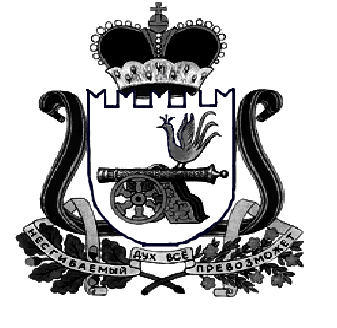 ДЕПАРТАМЕНТ  имущественных   и  земельных   Отношений  Смоленской области 214008, г. Смоленск, пл. Ленина, д. 1E-mail:  depim@admin-smolensk.ruТел./факс: (4812) 20-59-12__________________№ ____________________на № ______________от ____________________